ПОСТАНОВЛЕНИЕот  17  декабря  2021г. № 670а. КошехабльОб утверждении административных регламентов, регулирующих предоставление муниципальных услуг в сфере опеки и попечительства в отношении совершеннолетних недееспособных или не полностью дееспособных граждан в новой редакцииВ целях приведения Административных регламентов предоставления администрацией муниципального образования «Кошехабльский район» муниципальных услуг в сфере опеки и попечительства в отношении совершеннолетних недееспособных или не полностью дееспособных граждан, утвержденных Постановлениями Администрации муниципального образования «Кошехабльский район» от   05.09.2012г. №321, от 20.11.2014г. №350, в  соответствие с Федеральным законом от 27.07.2010 N 210-ФЗ «Об организации предоставления государственных и муниципальных услуг», руководствуясь Уставом постановляю:Утвердить в новой редакции Административные регламенты Администрации муниципального образования «Кошехабльский район» по предоставлению муниципальных услуг:«Прием документов органами опеки и попечительства от лиц, желающих установить опеку (попечительство) над лицами, признанными в установленном законом порядке недееспособными» (Приложение  №1 к настоящему Постановлению);«Установление патронажа над совершеннолетними дееспособными гражданами, которые по состоянию здоровья не способны самостоятельно осуществлять и защищать свои права и исполнять свои обязанности» (Приложение №2 к настоящему Постановлению);«Установление опеки (попечительства) над совершеннолетними лицами, признанными в установленном законом порядке недееспособными (ограниченно дееспособными)» (Приложение №3 к настоящему Постановлению).Считать утратившими силу с момента вступления в силу настоящего Постановления:Постановление Постановление Администрации муниципального образования «Кошехабльский район» Республики Адыгея от 5 сентября 2012 г. N 321 «Об утверждении административного регламента по предоставлению комиссией по опеке и попечительству при Администрации МО «Кошехабльский район» муниципальной услуги «Прием документов органами опеки и попечительства от лиц, желающих установить опеку (попечительство) над лицами, признанными в установленном законом порядке недееспособными»;Постановление Постановление Администрации муниципального образования «Кошехабльский район» Республики Адыгея от 20 ноября 2014 г. N 350 «Об утверждении административных  регламентов предоставления муниципальных услуг «Установление опеки (попечительства) над совершеннолетними лицами, признанными в установленном законом порядке недееспособными (ограниченно дееспособными)» и «Установление патронажа над совершеннолетними дееспособными гражданами, которые по состоянию здоровья не способны самостоятельно осуществлять и защищать свои права и исполнять свои обязанности».Правовому управлению администрации муниципального образования «Кошехабльский район» (Остапенко Н.В.) обеспечить внесение изменений и дополнений, указанных в пункте 1 настоящего Постановления в Административные регламенты на официальном сайте администрации в сети Интернет. Настоящее Постановление вступает в силу с момента опубликования.Контроль исполнения настоящего Постановления возложить на заместителя Главы администрации муниципального образования «Кошехабльский район» по экономике и социальным вопросам (М.Р. Тугланова).Глава администрацииМО «Кошехабльский район»					З. А. Хамирзов.РЕСПУБЛИКА АДЫГЕЯАДМИНИСТРАЦИЯ Муниципального образования «КОШЕХАБЛЬСКИЙ РАЙОН»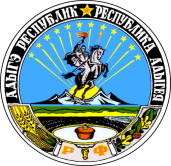 АДЫГЭ РЕСПУБЛИКМУНИЦИПАЛЬНЭ ОБРАЗОВАНИЕУ «КОЩХЬАБЛЭ РАЙОНЫМ» ИАДМИНИСТРАЦИЕ